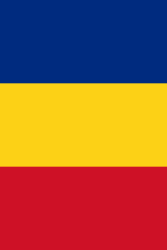 Aprobat,  directorul  IET  nr.  174 Garștea  Ludmila                                  M E N I U         Data:  27  OCTOMBRIE   2021_____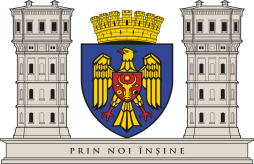           CONSILIUL MUNICIPAL CHIȘINĂU        PRIMAR GENERAL AL MUNICIPIULUI CHIȘINĂU          DIRECȚIA GENERALĂ EDUCAȚIE, TINERET ȘI SPORT            DIRECȚIA EDUCAȚIE, TINERET ȘI SPORT SECTORUL CENTRUINSTITUȚIA DE EDUCAȚIE  TIMPURIE NR. 174Nr. ord           DENUMIREA  BUCATELORGramajul bucatelorDEJUN1.Terci  din   fulgi  de  ovăs  cu  lapte1/2002.Biscuiți  fără  grăsimi  hidrogenizate1/253.Iaurt  natural  2,5  %1/200DEJUNUL  II1.Prune1/110PRÂNZ1.Salată  din  roșii,  ardei,  brocoli.1/702.Supă  cu  fasole, smântână  și  crutoane1/2003.Pilaf  din orez  și  carne de  găină  tocată1/1604.Compot din  mere  și  struguri1/2005.Pâine  din  făină    de  grâu  integrală1/33CINA1.Chiflă1/902.Lapte  cu  cacao1/170